ГОСУДАРСТВЕННОЕ БЮДЖЕТНОЕ ОБЩЕОБРАЗОВАТЕЛЬНОЕ УЧРЕЖДЕНИЕСАМАРСКОЙ ОБЛАСТИ ОСНОВНАЯ ОБЩЕОБРАЗОВАТЕЛЬНАЯ ШКОЛА № 21 ИМЕНИГЕРОЯ СОВЕТСТКОГО СОЮЗА Е.А. НИКОНОВА  ГОРОДА НОВОКУЙБЫШЕВСКА ГОРОДСКОГО ОКРУГА НОВОКУЙБЫШЕВСК САМАРСКОЙ ОБЛАСТИ(ГБОУ ООШ № .Новокуйбышевска)Календарно-тематическое планированиепо музыке2018/2019 уч.г.Место предмета в учебном плане.Согласно учебному плану ГБОУ ООШ № 21 на 2018  –  2019  учебный  год  на  изучение  предмета «Музыка»  в  4  классе отводится 1 учебный час в неделю и того 33 часа в год.  По программе «Музыка», авторы  Критская Е.Д., Сергеева Г.П., Шмагина Т.С., на изучение предмета «Музыка» отводится 1 учебный час в неделю и того 33часа в год.В  связи  с этим,  в	примерную программу были внесены следующие изменения в 1 классе:Учебный процесс в ГБОУ ООШ № 21 осуществляется по триместрам, поэтому изучение предмета «Музыка» в 4  классе будет проходить в следующем режиме:Рабочая программа по предмету «Музыка» рассчитана на 33 учебных часа, в том числе для проведения:Календарно-тематическое планирование предметной линии «Музыка» в 4 классев рамках УМК «Школа России»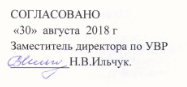 № п/пТемаПо программе (часов)Планируемое количество часов1.Различие характеров в музыке10102.Определение характера трех типов музыки773.Понятия – балет, опера. Танец и песня вкрупных жанрах884.Разнообразие трех китов, понятие омузыкальных формах88ПредметКоличество часов вКоличество часов вКоличество часов вКоличество часов вКоличество часов вПредметнеделютриместртриместртриместргодПредметнеделюIIIIIIгодМузыка, 1 класс110111233Вид работыМузыкаМузыкаМузыкаМузыкаВид работытриместртриместртриместргодВид работыIIIIIIгодТворческие работы--11№ п/ пНазвание разде- лаили темыКоличество часов на изучение темыТемы урокаТемы урокаКоличество часов на изучениеПример- ная дата проведе- ния уро- каПример- ная дата проведе- ния уро- каХарактеристика деятельности ученикаПланируемые результа- тыПланируемые результа- тыПланируемые результа- тыПланируемые результа- ты№ п/ пНазвание разде- лаили темыКоличество часов на изучение темы№ урокаНазваниеКоличество часов на изучениетриместрчислоХарактеристика деятельности ученикаЛичностные УУДПознавательные УУДКоммуникативные УУДРегулятивные УУД1Различие характеров11Три характера в музыке1IНаблюдать за использова- нием музыки в жизни че- ловека.Размышлять об истоках возникновения музыкаль- ного искусства.Различать песенность, тан- цевальность, маршевость. Проявлять эмоциональную отзывчивость, личностное отношение при восприятии и исполнении музыкальных произведений.Исполнять песни.уме- ние вос- при- ни- мать му- зыку и вы- ра- жать свое отно- ноше- ше- ние к музы- зы- каль-сфор миро- ро- вать пер- вона- чаль- ных предс тавле ниe о роли му- зыки вжиз- ни чело- века,ис- поль- зова- ние музы- каль- ных обра- зов при созда- нии теат- рали- зован- ван- ных и музы- каль-уме- ние взаи- мо- дей- ство- вать со взрос лыми и со свер- стни- камив музыке01Три характера в музыке1IНаблюдать за использова- нием музыки в жизни че- ловека.Размышлять об истоках возникновения музыкаль- ного искусства.Различать песенность, тан- цевальность, маршевость. Проявлять эмоциональную отзывчивость, личностное отношение при восприятии и исполнении музыкальных произведений.Исполнять песни.уме- ние вос- при- ни- мать му- зыку и вы- ра- жать свое отно- ноше- ше- ние к музы- зы- каль-сфор миро- ро- вать пер- вона- чаль- ных предс тавле ниe о роли му- зыки вжиз- ни чело- века,ис- поль- зова- ние музы- каль- ных обра- зов при созда- нии теат- рали- зован- ван- ных и музы- каль-уме- ние взаи- мо- дей- ство- вать со взрос лыми и со свер- стни- камив музыке02Марш1IНаблюдать за использова- нием музыки в жизни че- ловека.Размышлять об истоках возникновения музыкаль- ного искусства.Различать песенность, тан- цевальность, маршевость. Проявлять эмоциональную отзывчивость, личностное отношение при восприятии и исполнении музыкальных произведений.Исполнять песни.уме- ние вос- при- ни- мать му- зыку и вы- ра- жать свое отно- ноше- ше- ние к музы- зы- каль-сфор миро- ро- вать пер- вона- чаль- ных предс тавле ниe о роли му- зыки вжиз- ни чело- века,ис- поль- зова- ние музы- каль- ных обра- зов при созда- нии теат- рали- зован- ван- ных и музы- каль-уме- ние взаи- мо- дей- ство- вать со взрос лыми и со свер- стни- ками3Три варианта марша1IНаблюдать за использова- нием музыки в жизни че- ловека.Размышлять об истоках возникновения музыкаль- ного искусства.Различать песенность, тан- цевальность, маршевость. Проявлять эмоциональную отзывчивость, личностное отношение при восприятии и исполнении музыкальных произведений.Исполнять песни.уме- ние вос- при- ни- мать му- зыку и вы- ра- жать свое отно- ноше- ше- ние к музы- зы- каль-сфор миро- ро- вать пер- вона- чаль- ных предс тавле ниe о роли му- зыки вжиз- ни чело- века,ис- поль- зова- ние музы- каль- ных обра- зов при созда- нии теат- рали- зован- ван- ных и музы- каль-уме- ние взаи- мо- дей- ство- вать со взрос лыми и со свер- стни- ками4Танец1IНаблюдать за использова- нием музыки в жизни че- ловека.Размышлять об истоках возникновения музыкаль- ного искусства.Различать песенность, тан- цевальность, маршевость. Проявлять эмоциональную отзывчивость, личностное отношение при восприятии и исполнении музыкальных произведений.Исполнять песни.уме- ние вос- при- ни- мать му- зыку и вы- ра- жать свое отно- ноше- ше- ние к музы- зы- каль-сфор миро- ро- вать пер- вона- чаль- ных предс тавле ниe о роли му- зыки вжиз- ни чело- века,ис- поль- зова- ние музы- каль- ных обра- зов при созда- нии теат- рали- зован- ван- ных и музы- каль-уме- ние взаи- мо- дей- ство- вать со взрос лыми и со свер- стни- ками5Различные виды танца1IНаблюдать за использова- нием музыки в жизни че- ловека.Размышлять об истоках возникновения музыкаль- ного искусства.Различать песенность, тан- цевальность, маршевость. Проявлять эмоциональную отзывчивость, личностное отношение при восприятии и исполнении музыкальных произведений.Исполнять песни.уме- ние вос- при- ни- мать му- зыку и вы- ра- жать свое отно- ноше- ше- ние к музы- зы- каль-сфор миро- ро- вать пер- вона- чаль- ных предс тавле ниe о роли му- зыки вжиз- ни чело- века,ис- поль- зова- ние музы- каль- ных обра- зов при созда- нии теат- рали- зован- ван- ных и музы- каль-уме- ние взаи- мо- дей- ство- вать со взрос лыми и со свер- стни- ками6Песня.1IНаблюдать за использова- нием музыки в жизни че- ловека.Размышлять об истоках возникновения музыкаль- ного искусства.Различать песенность, тан- цевальность, маршевость. Проявлять эмоциональную отзывчивость, личностное отношение при восприятии и исполнении музыкальных произведений.Исполнять песни.уме- ние вос- при- ни- мать му- зыку и вы- ра- жать свое отно- ноше- ше- ние к музы- зы- каль-сфор миро- ро- вать пер- вона- чаль- ных предс тавле ниe о роли му- зыки вжиз- ни чело- века,ис- поль- зова- ние музы- каль- ных обра- зов при созда- нии теат- рали- зован- ван- ных и музы- каль-уме- ние взаи- мо- дей- ство- вать со взрос лыми и со свер- стни- ками7Три кита встречаются вме-1IНаблюдать за использова- нием музыки в жизни че- ловека.Размышлять об истоках возникновения музыкаль- ного искусства.Различать песенность, тан- цевальность, маршевость. Проявлять эмоциональную отзывчивость, личностное отношение при восприятии и исполнении музыкальных произведений.Исполнять песни.уме- ние вос- при- ни- мать му- зыку и вы- ра- жать свое отно- ноше- ше- ние к музы- зы- каль-сфор миро- ро- вать пер- вона- чаль- ных предс тавле ниe о роли му- зыки вжиз- ни чело- века,ис- поль- зова- ние музы- каль- ных обра- зов при созда- нии теат- рали- зован- ван- ных и музы- каль-уме- ние взаи- мо- дей- ство- вать со взрос лыми и со свер- стни- камисте1IНаблюдать за использова- нием музыки в жизни че- ловека.Размышлять об истоках возникновения музыкаль- ного искусства.Различать песенность, тан- цевальность, маршевость. Проявлять эмоциональную отзывчивость, личностное отношение при восприятии и исполнении музыкальных произведений.Исполнять песни.уме- ние вос- при- ни- мать му- зыку и вы- ра- жать свое отно- ноше- ше- ние к музы- зы- каль-сфор миро- ро- вать пер- вона- чаль- ных предс тавле ниe о роли му- зыки вжиз- ни чело- века,ис- поль- зова- ние музы- каль- ных обра- зов при созда- нии теат- рали- зован- ван- ных и музы- каль-уме- ние взаи- мо- дей- ство- вать со взрос лыми и со свер- стни- ками8-9Песенность, танцеваль-2IНаблюдать за использова- нием музыки в жизни че- ловека.Размышлять об истоках возникновения музыкаль- ного искусства.Различать песенность, тан- цевальность, маршевость. Проявлять эмоциональную отзывчивость, личностное отношение при восприятии и исполнении музыкальных произведений.Исполнять песни.уме- ние вос- при- ни- мать му- зыку и вы- ра- жать свое отно- ноше- ше- ние к музы- зы- каль-сфор миро- ро- вать пер- вона- чаль- ных предс тавле ниe о роли му- зыки вжиз- ни чело- века,ис- поль- зова- ние музы- каль- ных обра- зов при созда- нии теат- рали- зован- ван- ных и музы- каль-уме- ние взаи- мо- дей- ство- вать со взрос лыми и со свер- стни- каминость, маршевость2IНаблюдать за использова- нием музыки в жизни че- ловека.Размышлять об истоках возникновения музыкаль- ного искусства.Различать песенность, тан- цевальность, маршевость. Проявлять эмоциональную отзывчивость, личностное отношение при восприятии и исполнении музыкальных произведений.Исполнять песни.уме- ние вос- при- ни- мать му- зыку и вы- ра- жать свое отно- ноше- ше- ние к музы- зы- каль-сфор миро- ро- вать пер- вона- чаль- ных предс тавле ниe о роли му- зыки вжиз- ни чело- века,ис- поль- зова- ние музы- каль- ных обра- зов при созда- нии теат- рали- зован- ван- ных и музы- каль-уме- ние взаи- мо- дей- ство- вать со взрос лыми и со свер- стни- ками10Исполнение музыки1IНаблюдать за использова- нием музыки в жизни че- ловека.Размышлять об истоках возникновения музыкаль- ного искусства.Различать песенность, тан- цевальность, маршевость. Проявлять эмоциональную отзывчивость, личностное отношение при восприятии и исполнении музыкальных произведений.Исполнять песни.уме- ние вос- при- ни- мать му- зыку и вы- ра- жать свое отно- ноше- ше- ние к музы- зы- каль-сфор миро- ро- вать пер- вона- чаль- ных предс тавле ниe о роли му- зыки вжиз- ни чело- века,ис- поль- зова- ние музы- каль- ных обра- зов при созда- нии теат- рали- зован- ван- ных и музы- каль-уме- ние взаи- мо- дей- ство- вать со взрос лыми и со свер- стни- ками2Определение харак-711Музыка веселая и грустная1IСравнивать музыкальные произведения разных жан- ров и стилей.Различать настроения, чув- ства и характер человека,уме- ние вос- при- ни- мать му- зыку и вы- ра- жать свое отно- ноше- ше- ние к музы- зы- каль-сфор миро- ро- вать пер- вона- чаль- ных предс тавле ниe о роли му- зыки вжиз- ни чело- века,ис- поль- зова- ние музы- каль- ных обра- зов при созда- нии теат- рали- зован- ван- ных и музы- каль-уме- ние взаи- мо- дей- ство- вать со взрос лыми и со свер- стни- камитера трех типов му-11Музыка веселая и грустная1IСравнивать музыкальные произведения разных жан- ров и стилей.Различать настроения, чув- ства и характер человека,уме- ние вос- при- ни- мать му- зыку и вы- ра- жать свое отно- ноше- ше- ние к музы- зы- каль-сфор миро- ро- вать пер- вона- чаль- ных предс тавле ниe о роли му- зыки вжиз- ни чело- века,ис- поль- зова- ние музы- каль- ных обра- зов при созда- нии теат- рали- зован- ван- ных и музы- каль-уме- ние взаи- мо- дей- ство- вать со взрос лыми и со свер- стни- камитера трех типов му-12Что выражает музыка1IIСравнивать музыкальные произведения разных жан- ров и стилей.Различать настроения, чув- ства и характер человека,уме- ние вос- при- ни- мать му- зыку и вы- ра- жать свое отно- ноше- ше- ние к музы- зы- каль-сфор миро- ро- вать пер- вона- чаль- ных предс тавле ниe о роли му- зыки вжиз- ни чело- века,ис- поль- зова- ние музы- каль- ных обра- зов при созда- нии теат- рали- зован- ван- ных и музы- каль-уме- ние взаи- мо- дей- ство- вать со взрос лыми и со свер- стни- камизыки12Что выражает музыка1IIСравнивать музыкальные произведения разных жан- ров и стилей.Различать настроения, чув- ства и характер человека,уме- ние вос- при- ни- мать му- зыку и вы- ра- жать свое отно- ноше- ше- ние к музы- зы- каль-сфор миро- ро- вать пер- вона- чаль- ных предс тавле ниe о роли му- зыки вжиз- ни чело- века,ис- поль- зова- ние музы- каль- ных обра- зов при созда- нии теат- рали- зован- ван- ных и музы- каль-уме- ние взаи- мо- дей- ство- вать со взрос лыми и со свер- стни- камизыки13Черты человеческого харак-1IIСравнивать музыкальные произведения разных жан- ров и стилей.Различать настроения, чув- ства и характер человека,уме- ние вос- при- ни- мать му- зыку и вы- ра- жать свое отно- ноше- ше- ние к музы- зы- каль-сфор миро- ро- вать пер- вона- чаль- ных предс тавле ниe о роли му- зыки вжиз- ни чело- века,ис- поль- зова- ние музы- каль- ных обра- зов при созда- нии теат- рали- зован- ван- ных и музы- каль-уме- ние взаи- мо- дей- ство- вать со взрос лыми и со свер- стни- камитера в музыкеСравнивать музыкальные произведения разных жан- ров и стилей.Различать настроения, чув- ства и характер человека,уме- ние вос- при- ни- мать му- зыку и вы- ра- жать свое отно- ноше- ше- ние к музы- зы- каль-сфор миро- ро- вать пер- вона- чаль- ных предс тавле ниe о роли му- зыки вжиз- ни чело- века,ис- поль- зова- ние музы- каль- ных обра- зов при созда- нии теат- рали- зован- ван- ных и музы- каль-уме- ние взаи- мо- дей- ство- вать со взрос лыми и со свер- стни- ками14Что изображает музыка1IIСравнивать музыкальные произведения разных жан- ров и стилей.Различать настроения, чув- ства и характер человека,уме- ние вос- при- ни- мать му- зыку и вы- ра- жать свое отно- ноше- ше- ние к музы- зы- каль-сфор миро- ро- вать пер- вона- чаль- ных предс тавле ниe о роли му- зыки вжиз- ни чело- века,ис- поль- зова- ние музы- каль- ных обра- зов при созда- нии теат- рали- зован- ван- ных и музы- каль-уме- ние взаи- мо- дей- ство- вать со взрос лыми и со свер- стни- ками15Выразительность1IIвыраженные в музыке. Инсценировать песни, тан- цы.Исполнять различные по характеру музыкальные произведения.Осуществлять собственный музыкально - любитель- ский замысел в пении и импровизациях.ному про- изве- де- нию;ее роли в ду- хов- но- нрав- ствен ном раз- витии чело- века;но- пла- сти- чес- ких ком- пози- ций, испол пол- нении во- каль- но- хоро- вых про- изве- дений, в им- про- виза- ции16Изобразительность1IIвыраженные в музыке. Инсценировать песни, тан- цы.Исполнять различные по характеру музыкальные произведения.Осуществлять собственный музыкально - любитель- ский замысел в пении и импровизациях.ному про- изве- де- нию;ее роли в ду- хов- но- нрав- ствен ном раз- витии чело- века;но- пла- сти- чес- ких ком- пози- ций, испол пол- нении во- каль- но- хоро- вых про- изве- дений, в им- про- виза- ции17Исполнение и слушание му- зыки1IIвыраженные в музыке. Инсценировать песни, тан- цы.Исполнять различные по характеру музыкальные произведения.Осуществлять собственный музыкально - любитель- ский замысел в пении и импровизациях.ному про- изве- де- нию;ее роли в ду- хов- но- нрав- ствен ном раз- витии чело- века;но- пла- сти- чес- ких ком- пози- ций, испол пол- нении во- каль- но- хоро- вых про- изве- дений, в им- про- виза- ции3Понятия – балет, опера. Танец и песня в крупных жанрах818Песня и характер человека1IIАнализировать и соотно- сить выразительные и изо- бразительные интонации, свойства музыки в их взаимосвязи и взаимодей- ствии.Распознавать выразитель- ные и изобразительные особенности музыки и эмоционально откликаться на них.Сравнивать специфические особенности произведений разных жанров.ному про- изве- де- нию;ее роли в ду- хов- но- нрав- ствен ном раз- витии чело- века;но- пла- сти- чес- ких ком- пози- ций, испол пол- нении во- каль- но- хоро- вых про- изве- дений, в им- про- виза- ции3Понятия – балет, опера. Танец и песня в крупных жанрах819Разные области музыки1IIАнализировать и соотно- сить выразительные и изо- бразительные интонации, свойства музыки в их взаимосвязи и взаимодей- ствии.Распознавать выразитель- ные и изобразительные особенности музыки и эмоционально откликаться на них.Сравнивать специфические особенности произведений разных жанров.ному про- изве- де- нию;ее роли в ду- хов- но- нрав- ствен ном раз- витии чело- века;но- пла- сти- чес- ких ком- пози- ций, испол пол- нении во- каль- но- хоро- вых про- изве- дений, в им- про- виза- ции3Понятия – балет, опера. Танец и песня в крупных жанрах820Путь в балет-танец1IIАнализировать и соотно- сить выразительные и изо- бразительные интонации, свойства музыки в их взаимосвязи и взаимодей- ствии.Распознавать выразитель- ные и изобразительные особенности музыки и эмоционально откликаться на них.Сравнивать специфические особенности произведений разных жанров.ному про- изве- де- нию;ее роли в ду- хов- но- нрав- ствен ном раз- витии чело- века;но- пла- сти- чес- ких ком- пози- ций, испол пол- нении во- каль- но- хоро- вых про- изве- дений, в им- про- виза- ции3Понятия – балет, опера. Танец и песня в крупных жанрах821Куда ведет нас песня1IIАнализировать и соотно- сить выразительные и изо- бразительные интонации, свойства музыки в их взаимосвязи и взаимодей- ствии.Распознавать выразитель- ные и изобразительные особенности музыки и эмоционально откликаться на них.Сравнивать специфические особенности произведений разных жанров.ному про- изве- де- нию;ее роли в ду- хов- но- нрав- ствен ном раз- витии чело- века;но- пла- сти- чес- ких ком- пози- ций, испол пол- нении во- каль- но- хоро- вых про- изве- дений, в им- про- виза- ции3Понятия – балет, опера. Танец и песня в крупных жанрах822Вальс1IIАнализировать и соотно- сить выразительные и изо- бразительные интонации, свойства музыки в их взаимосвязи и взаимодей- ствии.Распознавать выразитель- ные и изобразительные особенности музыки и эмоционально откликаться на них.Сравнивать специфические особенности произведений разных жанров.ному про- изве- де- нию;ее роли в ду- хов- но- нрав- ствен ном раз- витии чело- века;но- пла- сти- чес- ких ком- пози- ций, испол пол- нении во- каль- но- хоро- вых про- изве- дений, в им- про- виза- ции3Понятия – балет, опера. Танец и песня в крупных жанрах823Детская опера1IIIАнализировать и соотно- сить выразительные и изо- бразительные интонации, свойства музыки в их взаимосвязи и взаимодей- ствии.Распознавать выразитель- ные и изобразительные особенности музыки и эмоционально откликаться на них.Сравнивать специфические особенности произведений разных жанров.ному про- изве- де- нию;ее роли в ду- хов- но- нрав- ствен ном раз- витии чело- века;но- пла- сти- чес- ких ком- пози- ций, испол пол- нении во- каль- но- хоро- вых про- изве- дений, в им- про- виза- ции3Понятия – балет, опера. Танец и песня в крупных жанрах824Куда ведет нас марш1IIIАнализировать и соотно- сить выразительные и изо- бразительные интонации, свойства музыки в их взаимосвязи и взаимодей- ствии.Распознавать выразитель- ные и изобразительные особенности музыки и эмоционально откликаться на них.Сравнивать специфические особенности произведений разных жанров.ному про- изве- де- нию;ее роли в ду- хов- но- нрав- ствен ном раз- витии чело- века;но- пла- сти- чес- ких ком- пози- ций, испол пол- нении во- каль- но- хоро- вых про- изве- дений, в им- про- виза- ции3Понятия – балет, опера. Танец и песня в крупных жанрах825Различные виды марша1IIIАнализировать и соотно- сить выразительные и изо- бразительные интонации, свойства музыки в их взаимосвязи и взаимодей- ствии.Распознавать выразитель- ные и изобразительные особенности музыки и эмоционально откликаться на них.Сравнивать специфические особенности произведений разных жанров.ному про- изве- де- нию;ее роли в ду- хов- но- нрав- ствен ном раз- витии чело- века;но- пла- сти- чес- ких ком- пози- ций, испол пол- нении во- каль- но- хоро- вых про- изве- дений, в им- про- виза- ции4Разнообразие трех китов, понятие о му- зыкальных формах826Низкие и высокие звуки1IIIВыявлять различные по смыслу музыкальные ин- тонации.Определять жизненную ос- нову музыкальных интона- ций.Наблюдать: распознавать художественный смысл различных форм построе- ния музыки (одночастные, двухчастные вариации).Узнавать и определять раз- личные составы оркестров.ному про- изве- де- нию;ее роли в ду- хов- но- нрав- ствен ном раз- витии чело- века;но- пла- сти- чес- ких ком- пози- ций, испол пол- нении во- каль- но- хоро- вых про- изве- дений, в им- про- виза- ции4Разнообразие трех китов, понятие о му- зыкальных формах827Одночастные и двухчаст-ные произведения1IIIВыявлять различные по смыслу музыкальные ин- тонации.Определять жизненную ос- нову музыкальных интона- ций.Наблюдать: распознавать художественный смысл различных форм построе- ния музыки (одночастные, двухчастные вариации).Узнавать и определять раз- личные составы оркестров.ному про- изве- де- нию;ее роли в ду- хов- но- нрав- ствен ном раз- витии чело- века;но- пла- сти- чес- ких ком- пози- ций, испол пол- нении во- каль- но- хоро- вых про- изве- дений, в им- про- виза- ции4Разнообразие трех китов, понятие о му- зыкальных формах828Трехчастные произведения1IIIВыявлять различные по смыслу музыкальные ин- тонации.Определять жизненную ос- нову музыкальных интона- ций.Наблюдать: распознавать художественный смысл различных форм построе- ния музыки (одночастные, двухчастные вариации).Узнавать и определять раз- личные составы оркестров.ному про- изве- де- нию;ее роли в ду- хов- но- нрав- ствен ном раз- витии чело- века;но- пла- сти- чес- ких ком- пози- ций, испол пол- нении во- каль- но- хоро- вых про- изве- дений, в им- про- виза- ции4Разнообразие трех китов, понятие о му- зыкальных формах829Тембр1IIIВыявлять различные по смыслу музыкальные ин- тонации.Определять жизненную ос- нову музыкальных интона- ций.Наблюдать: распознавать художественный смысл различных форм построе- ния музыки (одночастные, двухчастные вариации).Узнавать и определять раз- личные составы оркестров.ному про- изве- де- нию;ее роли в ду- хов- но- нрав- ствен ном раз- витии чело- века;но- пла- сти- чес- ких ком- пози- ций, испол пол- нении во- каль- но- хоро- вых про- изве- дений, в им- про- виза- ции4Разнообразие трех китов, понятие о му- зыкальных формах830Регистры1IIIВыявлять различные по смыслу музыкальные ин- тонации.Определять жизненную ос- нову музыкальных интона- ций.Наблюдать: распознавать художественный смысл различных форм построе- ния музыки (одночастные, двухчастные вариации).Узнавать и определять раз- личные составы оркестров.ному про- изве- де- нию;ее роли в ду- хов- но- нрав- ствен ном раз- витии чело- века;но- пла- сти- чес- ких ком- пози- ций, испол пол- нении во- каль- но- хоро- вых про- изве- дений, в им- про- виза- ции4Разнообразие трех китов, понятие о му- зыкальных формах831Знакомство с инструмента-ми оркестра1IIIВыявлять различные по смыслу музыкальные ин- тонации.Определять жизненную ос- нову музыкальных интона- ций.Наблюдать: распознавать художественный смысл различных форм построе- ния музыки (одночастные, двухчастные вариации).Узнавать и определять раз- личные составы оркестров.ному про- изве- де- нию;ее роли в ду- хов- но- нрав- ствен ном раз- витии чело- века;но- пла- сти- чес- ких ком- пози- ций, испол пол- нении во- каль- но- хоро- вых про- изве- дений, в им- про- виза- ции4Разнообразие трех китов, понятие о му- зыкальных формах832Симфоническая сказка1IIIВыявлять различные по смыслу музыкальные ин- тонации.Определять жизненную ос- нову музыкальных интона- ций.Наблюдать: распознавать художественный смысл различных форм построе- ния музыки (одночастные, двухчастные вариации).Узнавать и определять раз- личные составы оркестров.ному про- изве- де- нию;ее роли в ду- хов- но- нрав- ствен ном раз- витии чело- века;но- пла- сти- чес- ких ком- пози- ций, испол пол- нении во- каль- но- хоро- вых про- изве- дений, в им- про- виза- ции4Разнообразие трех китов, понятие о му- зыкальных формах833Урок-концерт1IIIВыявлять различные по смыслу музыкальные ин- тонации.Определять жизненную ос- нову музыкальных интона- ций.Наблюдать: распознавать художественный смысл различных форм построе- ния музыки (одночастные, двухчастные вариации).Узнавать и определять раз- личные составы оркестров.ному про- изве- де- нию;ее роли в ду- хов- но- нрав- ствен ном раз- витии чело- века;но- пла- сти- чес- ких ком- пози- ций, испол пол- нении во- каль- но- хоро- вых про- изве- дений, в им- про- виза- ции